        ΠΑΝΕΠΙΣΤΗΜΙΟ ΘΕΣΣΑΛΙΑΣ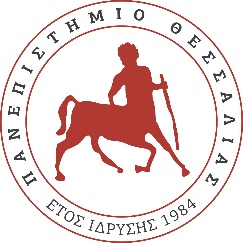                ΣΧΟΛΗ ΕΠΙΣΤΗΜΩΝ ΥΓΕΙΑΣ                               ΚΟΣΜΗΤΕΙΑ                                  ΚΤΙΡΙΟ ΒΙΒΛΙΟΘΗΚΗΣ, 1ος ΟΡΟΦΟΣΤαχυδρομική Διεύθυνση:  ΠΑΝΕΠΙΣΤΗΜΙΟΥ 3, 41500 – ΒΙΟΠΟΛΙΣ, ΛΑΡΙΣΑΤηλέφωνο: 241068 5745-6-7 | Τηλεομοιοτυπία: 241068 5541 | Ηλεκτρονική Διεύθυνση: kosmitia_sey@uth.grΠΡΟΓΡΑΜΜΑ ΤΕΛΕΤΩΝ ΟΡΚΩΜΟΣΙΩΝ ΣΧΟΛΗΣ ΕΠΙΣΤΗΜΩΝ ΥΓΕΙΑΣ ΑΜΦΙΘΕΑΤΡΟ « ΙΠΠΟΚΡΑΤΗΣ » - ΒΙΟΠΟΛΙΣ - ΛΑΡΙΣΑ              Σας ενημερώνουμε ότι οι τελετές απονομής πτυχίων στους προπτυχιακούς και μεταπτυχιακούς φοιτητές των Τμημάτων της Σχολής Επιστημών Υγείας καθώς και αναγόρευση – καθομολόγηση διδάκτορα, θα πραγματοποιηθούν στις ημερομηνίες 18, 22 & 23 Νοεμβρίου 2021, στο Αμφιθέατρο    « Ιπποκράτης » του Τμήματος Ιατρικής στο Campus Βιόπολις στην πόλη της Λάρισας.	Ακολουθεί αναλυτικά το πρόγραμμαΤΕΛΕΤΕΣ ΟΡΚΩΜΟΣΙΩΝ ΠΡΟΠΤΥΧΙΑΚΩΝ ΦΟΙΤΗΤΩΝΠΕΜΠΤΗ 18 ΝΟΕΜΒΡΙΟΥΕΝΑΡΞΗ ΤΕΛΕΤΗΣ: 11:00 π.μ.ΤΜΗΜΑ ΝΟΣΗΛΕΥΤΙΚΗΣΧΑΙΡΕΤΙΣΜΟΙΑνάγνωση του όρκου και της πολιτικής διαβεβαίωσης από τους πρωτεύσαντες και επανάληψη αυτών από τους φοιτητέςΑπονομή ΠτυχίωνΤΜΗΜΑ ΙΑΤΡΙΚΗΣΧΑΙΡΕΤΙΣΜΟΙΑνάγνωση του όρκου και της πολιτικής διαβεβαίωσης από τους πρωτεύσαντες και επανάληψη αυτών από τους φοιτητέςΑπονομή Πτυχίων  	   ΛΗΞΗ ΤΕΛΕΤΗΣΕΝΑΡΞΗ ΤΕΛΕΤΗΣ: 12:30 μ.μ.ΤΜΗΜΑ ΒΙΟΧΗΜΕΙΑΣ & ΒΙΟΤΕΧΝΟΛΟΓΙΑΣΧΑΙΡΕΤΙΣΜΟΙ Ανάγνωση του όρκου και της πολιτικής διαβεβαίωσης από τους πρωτεύσαντες και επανάληψη αυτών από τους φοιτητέςΑπονομή ΠτυχίωνΑκολουθεί Αναγόρευση – Καθομολόγηση Διδάκτορα   ΛΗΞΗ ΤΕΛΕΤΗΣΕΝΑΡΞΗ ΤΕΛΕΤΗΣ: 14:00 μ.μ.ΤΜΗΜΑ ΚΤΗΝΙΑΤΡΙΚΗΣΧΑΙΡΕΤΙΣΜΟΙΑνάγνωση του όρκου και της πολιτικής διαβεβαίωσης από τους πρωτεύσαντες και επανάληψη αυτών από τους φοιτητέςΑπονομή Πτυχίων      ΛΗΞΗ ΤΕΛΕΤΗΣΤΕΛΕΤΕΣ ΟΡΚΩΜΟΣΙΩΝ ΦΟΙΤΗΤΩΝ ΠΡΟΓΡΑΜΜΑΤΩΝ ΜΕΤΑΠΤΥΧΙΑΚΩΝ ΣΠΟΥΔΩΝΔΕΥΤΕΡΑ 22 ΝΟΕΜΒΡΙΟΥΕΝΑΡΞΗ ΤΕΛΕΤΗΣ: 11:00 π.μ.ΟΜΑΔΑ Α’ΧΑΙΡΕΤΙΣΜΟΙΑνάγνωση του όρκου και της πολιτικής διαβεβαίωσης από τους πρωτεύσαντες και επανάληψη αυτών από τους φοιτητέςΑπονομή ΠτυχίωνΥπερηχογραφική λειτουργική απεικόνιση για την πρόληψη & διάγνωση των αγγειακών παθήσεωνΔεοντολογία & Ηθική στις Βιοϊατρικές ΕπιστήμεςΠρωτοβάθμια Φροντίδα ΥγείαςΒιολογία της Αναπαραγωγής-Βιοδείκτες στη Μαιευτική & Γυναικολογία-Περιγεννητική ΙατρικήΔιαχείριση & Αποκατάσταση Βαρέως Πάσχοντα      ΛΗΞΗ ΤΕΛΕΤΗΣΕΝΑΡΞΗ ΤΕΛΕΤΗΣ: 12:30 μ.μ.ΟΜΑΔΑ Β’ΧΑΙΡΕΤΙΣΜΟΙΑνάγνωση του όρκου και της πολιτικής διαβεβαίωσης από τους πρωτεύσαντες και επανάληψη αυτών από τους φοιτητέςΑπονομή ΠτυχίωνΗ Διατροφή στην Υγεία & στη ΝόσοΆσκηση, Εργοσπιρομετρία & ΑποκατάστασηΧειρουργική Ελάσσονος Πυέλου & ΠερινέουΚλινικές Εφαρμογές Μοριακής Ιατρικής       ΛΗΞΗ ΤΕΛΕΤΗΣΕΝΑΡΞΗ ΤΕΛΕΤΗΣ: 14:00 μ.μ.ΟΜΑΔΑ Γ’ΧΑΙΡΕΤΙΣΜΟΙΑνάγνωση του όρκου και της πολιτικής διαβεβαίωσης από τους πρωτεύσαντες και επανάληψη αυτών από τους φοιτητέςΑπονομή ΠτυχίωνΜεθοδολογία Βιοϊατρικής Έρευνας, Βιοστατιστική & Κλινική Βιοπληροφορική      ΛΗΞΗ ΤΕΛΕΤΗΣΤΕΛΕΤΕΣ ΟΡΚΩΜΟΣΙΩΝ ΦΟΙΤΗΤΩΝ ΠΡΟΓΡΑΜΜΑΤΩΝ ΜΕΤΑΠΤΥΧΙΑΚΩΝ ΣΠΟΥΔΩΝΤΡΙΤΗ 23 ΝΟΕΜΒΡΙΟΥΕΝΑΡΞΗ ΤΕΛΕΤΗΣ: 11:00 π.μ.ΟΜΑΔΑ Ε’ΧΑΙΡΕΤΙΣΜΟΙΑνάγνωση του όρκου και της πολιτικής διαβεβαίωσης από τους πρωτεύσαντες και επανάληψη αυτών από τους φοιτητέςΑπονομή ΠτυχίωνΘρόμβωση & Αντιθρομβωτική ΑγωγήΜεταπτυχιακό Δίπλωμα Ειδίκευσης στη Νεφρολογική ΦροντίδαΧειρουργική Παχέος Εντέρου – Πρωκτού      ΛΗΞΗ ΤΕΛΕΤΗΣΕΝΑΡΞΗ ΤΕΛΕΤΗΣ: 12:30 μ.μ.ΟΜΑΔΑ Δ’ΧΑΙΡΕΤΙΣΜΟΙΑνάγνωση του όρκου και της πολιτικής διαβεβαίωσης από τους πρωτεύσαντες και επανάληψη αυτών από τους φοιτητέςΑπονομή ΠτυχίωνΕφαρμοσμένη Δημόσια Υγεία & Περιβαλλοντική Υγιεινή Γενετική του Ανθρώπου – Γενετική ΣυμβουλευτικήΝευροαποκατάσταση   ΛΗΞΗ ΤΕΛΕΤΗΣΕΝΑΡΞΗ ΤΕΛΕΤΗΣ: 14:00 μ.μ.ΤΜΗΜΑ ΒΙΟΧΗΜΕΙΑΣ & ΒΙΟΤΕΧΝΟΛΟΓΙΑΣ ΧΑΙΡΕΤΙΣΜΟΙΑνάγνωση του όρκου και της πολιτικής διαβεβαίωσης από τους πρωτεύσαντες και επανάληψη αυτών από τους φοιτητέςΑπονομή ΠτυχίωνΒιοτεχνολογία – Ποιότητα Διατροφής & Περιβάλλοντος Εφαρμογές Μοριακής Βιολογίας – Μοριακή Γενετική – Διαγνωστικοί ΔείκτεςΤοξικολογίαΒιοεπιχειρείνΛΗΞΗ ΤΕΛΕΤΗΣ